КАРТОТЕКА ПОТЕШЕК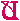 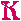 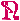 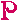 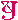 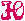 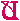 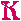 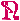 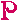 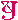 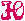 кок, да поскок,
Молодой дроздок
По водичку пошел,
Молодичку нашел.
Молодиченька -
Невеличенька:
Сама с вершок,
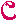 кок-поскок!
Молодой дроздок,
По водичку пошел,
Молодичку нашел.
Молодиченька,
Невеличенька:
Сама с вершок,
Голова с горшок.
Шу-вы! Полетели,
На головушку и сели!кок-поскок,
Молодой груздок,
По водичку пошел
Молодичку нашел,
Молодиченьку –
Круглоличеньку,
Сама с вершок,
Голова с горшок.кок,скок-поскок,
Молодой дроздок
По водичку ходил,
Коромысло носил.
Да неловко ступил,
Сапожок водой залил.
Зацепил ногой ведро —
Всё вокруг залило.
Испугался дроздок
И пустился наутек.ДРАЗНИЛКИ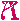 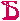 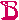 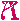 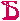 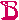 иза-подлиза
Упала с карниза.
Поделом этой Лизе –
Не сиди на карнизе.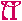 иронушка – Мирон,
Полна пазуха ворон.
Выглянул в окошко
Увидал там кошку.
Потянулся немножко –
Упал с окошка.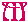 ы в поход вчера ходили,
Там из лужи напились.
В животе у нашей Лили
Три лягушки завелись.иколай, Николай.
Сиди дома, не гуляй,
Сиди лапти ковыряй.
Всем девчонкам по лаптям,
Николашке - сапоги,
В воскресенье приходи.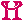 бманули простака
На четыре кулака,
На щелбан и на подушку,
На зеленую лягушку.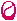 ПОТЕШКИ ПРО ЖИВОТНЫХоп! Гоп! Конь живой,
И с хвостом, и с гривой.
Он качает головой,
Вот какой красивый!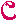 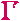 уси вы, гуси,
Красные лапки!
Где вы бывали,
Что вы видали?
- Мы видели волка:
Унёс волк гусёнка,
Да самого лучшего,
Да самого большего!
- Гуси вы, гуси,
Красные лапки!
Щипите вы волка -
Спасайте гусёнка!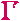 арики-дарики!
Дарики-дарики!
Злые комарики!
Вились, кружились,
Да в ушко вцепились!
Кусь!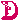 ожья коровка,
Улети на небо,
Принеси нам хлеба,
Черного и белого,
Только не горелого.озонька рогатая,
Козонька бодатая
Убежала за плетень,
Проплясала целый день.
Ножками коза
Топ-топ!
Глазками коза
Хлоп-хлоп!ЧАЙНЫЕ ЧАСТУШКИЯ иду, иду, иду,Самовар в руках держу,Самовар в руках держу,Прибауточки пою.Припев: Ой, чай, крепкий чай,               Пейте чай-чаёчек,Чтобы радость приносил,Каждый день денёчек! Кто здоровым хочет быть,Больше чая должен быть.Мы за чаем не скучаем,Вместе песни сочиняем.Припев.Если б не было воды,Не было б и кружки.Если б не было девчат,Кто бы пел частушки?Припев.Чай с вареньем и с лимоном,С крендельками и поклоном,Он бальзам от всех болезней,И напитка нет полезней.Припев.Хорошо чайку попить,О том, о сём поговорить.А теперь пора сплясать,Нашу удаль показать.Припев.